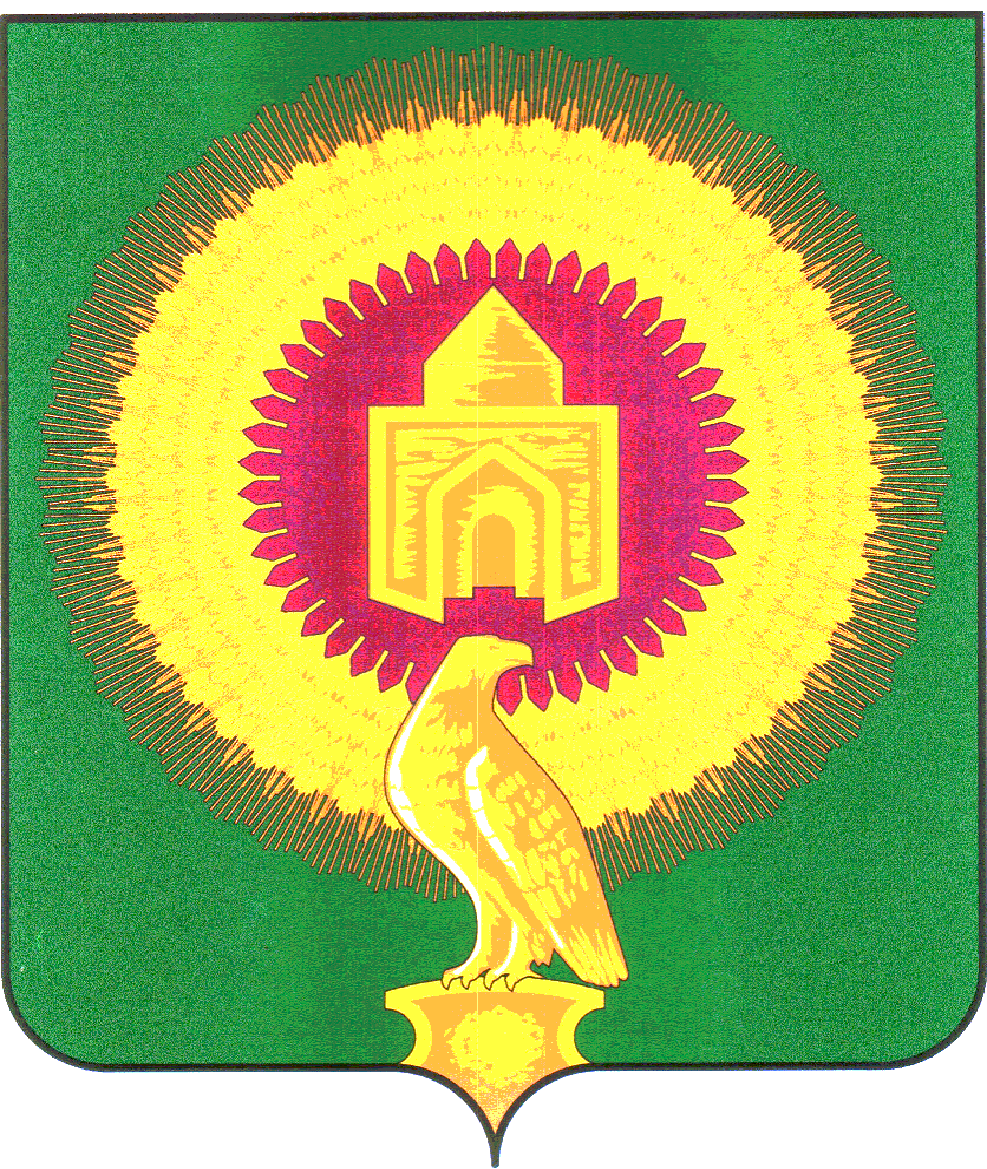 	КОНТРОЛЬНО-СЧЁТНАЯ ПАЛАТАВАРНЕНСКОГО МУНИЦИПАЛЬНОГО РАЙОНА ЧЕЛЯБИНСКОЙ ОБЛАСТИ  РФ, 457200, с.Варна, ул.Советская, 135 ,тел.(35142) 3-05-03, revotdelvarna@mail.ru                            ЭКСПЕРТНОЕ ЗАКЛЮЧЕНИЕ №35на проект решения Собрания депутатов Варненского муниципального района «О внесении дополнений в Методику расчета объема межбюджетных трансфертов для осуществления переданных полномочий, предоставляемых бюджетам сельских поселений Варненского муниципального района из бюджета Варненского муниципального района».«11» октября 2023 года                                                                                                                         Утверждено Распоряжением председателя КСП Варненского муниципального районаот 09.10.2023г. №61       Финансовая экспертиза проекта Решения «О внесении дополнений в  Методику расчета объема межбюджетных трансфертов для осуществления переданных полномочий, предоставляемых бюджетам сельских поселений Варненского муниципального района из бюджета Варненского муниципального района» проведена в целях обеспечения реализации функций финансового контроля Контрольно-счетной палаты Варненского муниципального района Челябинской области (далее – КСП) на сновании п.1.7 статьи 8 Положения о КСП, плана работы КСП на 2023год, обращения Председателя Собрания депутатов Варненского муниципального района Челябинской области от 09.10.2023г.№ 109/АК, распоряжения председателя КСП от 09.10.2023г.№61.                                   ОБЩИЕ ПОЛОЖЕНИЯОснование для проведения экспертно-аналитического мероприятия: ст.9 Федерального закона от 07.02.2011 № 6-ФЗ «Об общих принципах организации и деятельности контрольно-счетных органов субъектов Российской Федерации и муниципальных образований», ст.142.4  Бюджетного кодекса Российской Федерации, части 4 статьи 15 Федерального закона от 06.10.2003г.№131-ФЗ «Об общих принципах организации местного самоуправления в РФ».Цель экспертно-аналитического мероприятия: определение  соответствия  расчетов объема межбюджетных трансфертов,  изложенных  в  проекте  решения Собрания депутатов Варненского муниципального района «О внесении дополнений в Методику расчета объема межбюджетных трансфертов для осуществления переданных полномочий, предоставляемых бюджетам сельских поселений Варненского муниципального района из бюджета Варненского муниципального района», действующим  нормативным  правовым  актам  Российской Федерации.Предмет экспертно-аналитического мероприятия: проект решения Собрания депутатов Варненского муниципального района «О внесении дополнений в Методику расчета объема межбюджетных трансфертов для осуществления переданных полномочий, предоставляемых бюджетам сельских поселений Варненского муниципального района из бюджета Варненского муниципального района», материалы и документы финансово-экономических обоснований указанного проекта в Варненском муниципальном районе. 	По результатам экспертизы установлено:    Методика расчета объема межбюджетных трансфертов предоставления  из бюджета муниципального района бюджетам сельских поселений Варненского муниципального района Челябинской области, утверждена Решением Собрания депутатов Варненского муниципального района Челябинской области от 17.12.2020г.№42, разработано в соответствии со статьями 9 и 142.4 Бюджетного кодекса Российской Федерации и Федеральным законом от 06.10.2003 №131-ФЗ «Об общих принципах организации местного самоуправления в Российской Федерации».   Внесение дополнений подпунктом а) пункта 2. (дорожная деятельность в отношении автомобильных дорог местного значения в границах населенных пунктов поселения и обеспечение безопасности дорожного движения на них, включая создание и обеспечение функционирования парковок (парковочных мест), осуществление муниципального контроля за сохранностью автомобильных дорог местного значения в границах населенных пунктов поселения, организация дорожного движения, а также осуществление иных полномочий в области использования автомобильных дорог и осуществления дорожной деятельности в соответствии с законодательством Российской Федерации) в Методику расчета объема межбюджетных трансфертов для осуществления переданных полномочий, предоставляемых  бюджетам сельских поселений Варненского муниципального района из бюджета Варненского муниципального района устанавливает условия и порядок предоставления межбюджетных трансфертов бюджетам сельских поселений Варненского муниципального района на обеспечение сбалансированности бюджетов  поселений (далее – бюджеты поселений).    Рассмотрев представленный проект решения, Контрольно-счётная палата Варненского муниципального района отмечает следующее.    Подпунктом а) пунктом 2. (дорожная деятельность в отношении автомобильных дорог местного значения в границах населенных пунктов поселения и обеспечение безопасности дорожного движения на них, включая создание и обеспечение функционирования парковок (парковочных мест), осуществление муниципального контроля за сохранностью автомобильных дорог местного значения в границах населенных пунктов поселения, организация дорожного движения, а также осуществление иных полномочий в области использования автомобильных дорог и осуществления дорожной деятельности в соответствии с законодательством Российской Федерации    Представленный проект решения внесен с целью приведения, Методики расчета объема межбюджетных трансфертов для осуществления переданных полномочий, предоставляемых бюджетам сельских поселений Варненского муниципального района из бюджета Варненского муниципального района в соответствие с действующим законодательством.     Отдел строительства и инфраструктуры администрации Варненского муниципального района  подготовили проект Решения «О внесении дополнений в Методику расчета объема межбюджетных трансфертов для осуществления переданных полномочий, предоставляемых бюджетам сельских поселений  Варненского муниципального района из бюджета Варненского муниципального района» в соответствии с Законом Челябинской области от 30.09.2008г. №314-ЗО «О межбюджетных отношениях в Челябинской области» (с изменениями и дополнениями от 28.02.2023г.№789-ЗО «О внесении изменений в закон Челябинской области «О межбюджетных отношениях в Челябинской области»), ст.129-142.8 Бюджетного Кодекса Российской Федерации).                                 Выводы и предложения:     В ходе проведения Контрольно-счетной палатой экспертизы проекта Решения Собрания депутатов Варненского муниципального района «О внесении дополнений в Методику расчета объема межбюджетных трансфертов для осуществления переданных полномочий, предоставляемых бюджетам сельских поселений  Варненского муниципального района из бюджета Варненского муниципального района», следует отметить следующее: - внесение дополнений в проект Решения не противоречит законодательству Российской Федерации, закону Челябинской области, Уставу Варненского муниципального района; - в проекте Решения факторов, которые способствуют или могут способствовать созданию условий для не предоставления межбюджетных трансфертах, не установлено; - текстовое содержание проекта Решения соответствует требованиям действующего законодательства.     По результатам проведённой экспертизы Контрольно-счетная палата предлагает принять Решение Собрания депутатов Варненского муниципального района «О внесении дополнений в Методику расчета объема межбюджетных трансфертов для осуществления переданных полномочий, предоставляемых бюджетам сельских поселений  Варненского муниципального района из бюджета Варненского муниципального района».Председатель                                                                     С.Г.Колычева                                                        